2021年度四川省审计厅计算机技术中心单位决算目录公开时间：2022年9月16日第一部分 单位概况…………………………………………………………………4一、职能简介……………………………………………………………………4二、2021年重点工作完成情况…………………………………………………4三、机构设置情况………………………………………………………………4第二部分 2021年度单位决算情况说明……………………………………………5一、收入支出决算总体情况说明………………………………………………5二、收入决算情况说明…………………………………………………………5三、支出决算情况说明…………………………………………………………6四、财政拨款收入支出决算总体情况说明……………………………………7五、一般公共预算财政拨款支出决算情况说明………………………………7六、一般公共预算财政拨款基本支出决算情况说明…………………………9七、“三公”经费财政拨款支出决算情况说明………………………………10八、政府性基金预算支出决算情况说明………………………………………11九、国有资本经营预算支出决算情况说明……………………………………11十、其他重要事项的情况说明…………………………………………………11第三部分 名词解释…………………………………………………………………13第四部分 附件………………………………………………………………………15第五部分 附表………………………………………………………………………16一、收入支出决算总表二、收入决算表三、支出决算表四、财政拨款收入支出决算总表五、财政拨款支出决算明细表六、一般公共预算财政拨款支出决算表七、一般公共预算财政拨款支出决算明细表八、一般公共预算财政拨款基本支出决算表九、一般公共预算财政拨款项目支出决算表十、一般公共预算财政拨款“三公”经费支出决算表十一、政府性基金预算财政拨款收入支出决算表十二、政府性基金预算财政拨款“三公”经费支出决算表十三、国有资本经营预算财政拨款收入支出决算表十四、国有资本经营预算财政拨款支出决算表第一部分 单位概况一、职能简介四川省审计厅计算机技术中心主要负责在系统内开展审计信息技术服务;承担系统内计算机设备及网络维护;负责信息技术的研究和推广应用;负责全省计算机审计技能培训。二、2021年重点工作完成情况2021年，四川省审计厅计算机技术中心围绕全厅审计工作大局，紧扣审计信息化项目建设和网络安全保障重点任务，抓好计算机审计中级培训，抓实各项运维保障工作。年内，顺利推进信息化重点项目建设，不断提升运维工作的能力和质量，坚持严格执行机房及重要场所、网络日常管理和巡检制度，定期对厅机关信息系统、会商系统等进行检查和测试，及时开展重要系统相关数据的备份管理工作，强化重要信息系统和设施设备的维护保障水平，确保机关办公高效运转。三、机构设置情况我单位是审计厅下属正处级二级预算单位，无内设科室，无下属单位。第二部分 2021年度单位决算情况说明收入支出决算总体情况说明2021年度收、支总计259.59万元和259.11万元。与2020年相比，收、支总计各增加36.96万元和36.48万元，增长17%。主要变动原因是2021年取得科研课题项目收入20万元以及人员经费相应上调。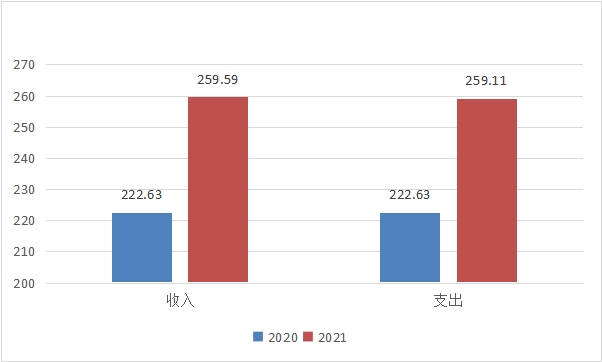 （图1：收、支决算总计变动情况图）收入决算情况说明2021年本年收入合计259.59万元，其中：一般公共预算财政拨款收入239.59万元，占92%；其他收入20万元，占8%。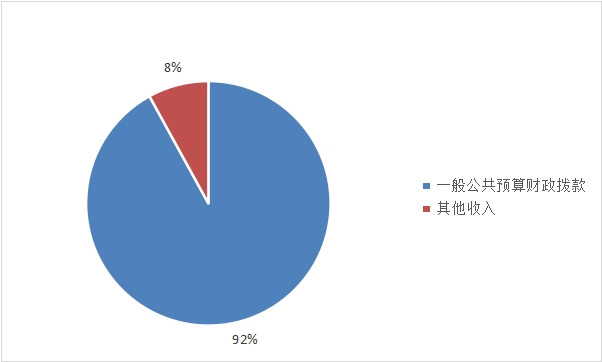 （图2：收入决算结构图）支出决算情况说明2021年本年支出合计259.11万元，其中：基本支出156.69万元，占60%；项目支出102.43万元，占40%。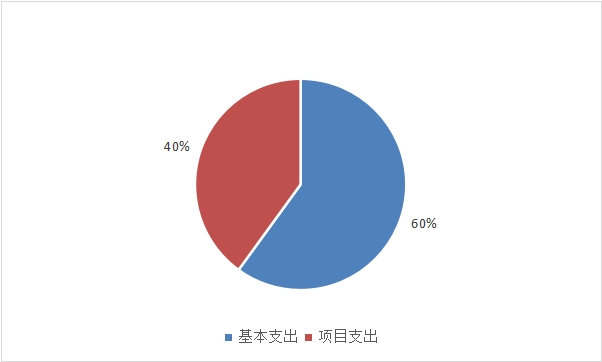 （图3：支出决算结构图）四、财政拨款收入支出决算总体情况说明2021年财政拨款收、支总计239.59万元。与2020年相比，财政拨款收、支总计各增加22.07万元，增长10%。主要变动原因是人员经费支出的增加。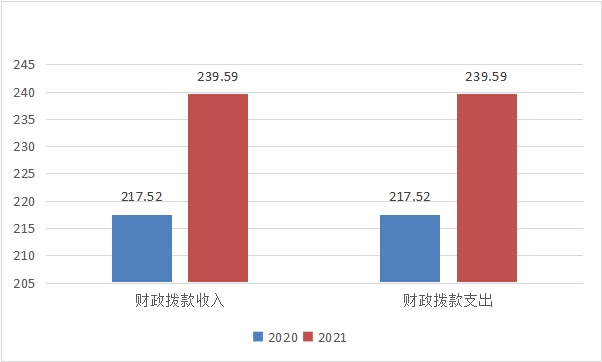 （图4：财政拨款收、支决算总计变动情况）五、一般公共预算财政拨款支出决算情况说明（一）一般公共预算财政拨款支出决算总体情况2021年一般公共预算财政拨款支出239.59万元，占本年支出合计的92%。与2020年相比，一般公共预算财政拨款支出增加22.07万元，增长10%。主要变动原因是人员经费支出的增加。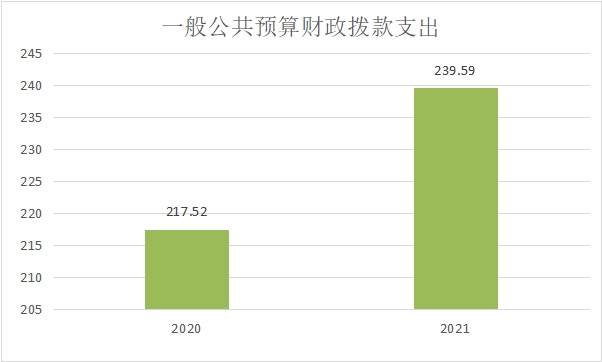 （图5：一般公共预算财政拨款支出决算变动情况）（二）一般公共预算财政拨款支出决算结构情况2021年一般公共预算财政拨款支出239.59万元，主要用于以下方面:一般公共服务（类）支出195.30万元，占81%；社会保障和就业（类）支出11.56万元，占5%；卫生健康支出6.5万元，占3%；住房保障支出26.23万元，占11%。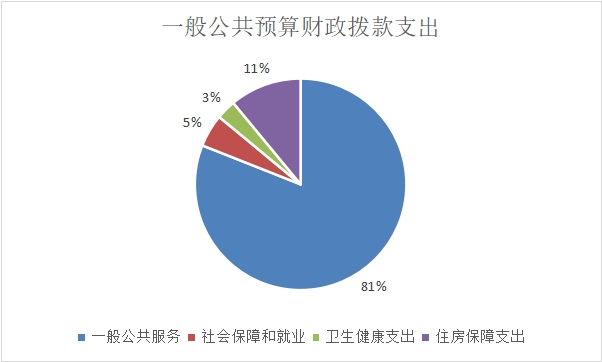 （图6：一般公共预算财政拨款支出决算结构）（三）一般公共预算财政拨款支出决算具体情况2021年一般公共预算支出决算数为239.59万元，完成预算82%。其中：1.一般公共服务（类）审计事务（款）信息化建设（项）:支出决算为82.91万元，完成预算66%。决算数小于预算数的原因是运维项目合同款跨年度支付，部分预算资金结转下年度所致。2.一般公共服务（类）审计事务（款）事业运行（项）:支出决算为112.39万元，完成预算92%。决算数小于预算数的原因是商品和服务价格变动所致。3.社会保障和就业（类）行政事业单位养老支出（款）机关事业单位基本养老保险缴费支出（项）:支出决算为11.06万元，完成预算100%。    4.社会保障和就业（类）行政事业单位养老支出（款）机关事业单位职业年金缴费支出（项）:支出决算为0.50万元，完成预算100%。    5.卫生健康（类）行政事业单位医疗（款）事业单位医疗（项）:支出决算为6.5万元，完成预算100%。6.住房保障（类）住房改革支出（款）住房公积金（项）:支出决算为8.3万元，完成预算97%。决算数小于预算数的原因是公积金缴纳基数调整所致。    7.住房保障（类）住房改革支出（款）购房补贴（项）:支出决算为17.93万元，完成预算100%。六、一般公共预算财政拨款基本支出决算情况说明	2021年一般公共预算财政拨款基本支出156.69万元，其中：人员经费144.61万元，主要包括：基本工资、津贴补贴、绩效工资、机关事业单位基本养老保险缴费、职业年金缴费、其他社会保障缴费、其他工资福利支出、奖励金、住房公积金等。
　　公用经费12.08万元，主要包括：差旅费、劳务费、工会经费、福利费、公务用车运行维护费等。七、“三公”经费财政拨款支出决算情况说明（一）“三公”经费财政拨款支出决算总体情况说明2021年“三公”经费财政拨款支出决算为2万元，完成预算100%。（二）“三公”经费财政拨款支出决算具体情况说明2021年“三公”经费财政拨款支出决算中，因公出国（境）费支出决算0万元，占0%；公务用车购置及运行维护费支出决算2万元，占100%；公务接待费支出决算0万元，占0%。具体情况如下：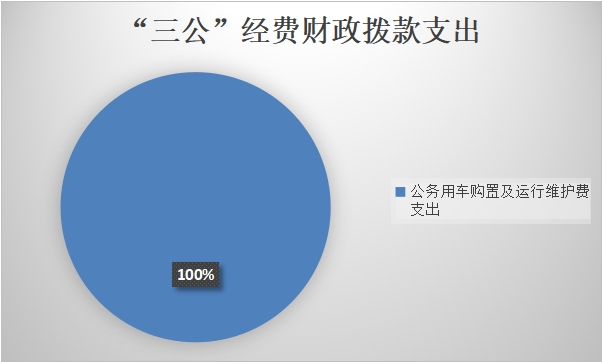 （图7：“三公”经费财政拨款支出结构）1.因公出国（境）经费支出0万元，与预算一致。与2020年持平。2.公务用车购置及运行维护费支出2万元,完成预算100%。公务用车购置及运行维护费支出决算与2020年持平。其中：公务用车购置支出0万元。截至2021年12月底，单位共有公务用车1辆，其中：轿车1辆。公务用车运行维护费支出2万元。主要用于中心日常工作所需的公务用车燃料费、维修费、过路过桥费、保险费等支出。3.公务接待费支出0万元，与预算一致。公务接待费支出决算与2020年持平。八、政府性基金预算支出决算情况说明2021年政府性基金预算财政拨款支出0万元。国有资本经营预算支出决算情况说明2021年国有资本经营预算财政拨款支出0万元。其他重要事项的情况说明（一）机关运行经费支出情况2021年，计算机技术中心机关运行经费支出0万元，与2020年决算数持平。（二）政府采购支出情况2021年，计算机技术中心政府采购支出总额0万元。（三）国有资产占有使用情况截至2021年12月31日，计算机技术中心共有车辆1辆，其中：其他用车1辆.其他用车主要是用于业务工作用车。单价50万元以上通用设备0台（套），单价100万元以上专用设备0台（套）。（四）预算绩效管理情况根据预算绩效管理要求，本单位2021年度无预算绩效管理目标任务。名词解释 1.财政拨款收入：指单位从同级财政部门取得的财政预算资金。 2.其他收入：指单位取得的除上述收入以外的各项收入。 3.一般公共服务支出（类）审计事务（款）机关服务（项）：反映为行政单位（包括实行公务员管理的事业单位）提供后勤服务的各类后勤服务中心、医务室等附属事业单位的支出。 4.教育支出（类）进修及培训（款）培训支出（项）：指反映各部门安排的用于培训的支出。教育部门的师资培训，党校、行政学院等专业干部教育机构的支出，以及退役士兵、转业士官的培训支出，不在本科目反映。 5.社会保障和就业支出（类）行政事业单位离退休（款）事业单位离退休（项）：指反映实行归口管理的事业单位开支的离退休经费。 6.社会保障和就业支出（类）行政事业单位离退休（款）机关事业单位基本养老保险缴费支出（项）：指反映机关事业单位实施养老保险制度由单位缴纳的基本养老保险费支出。 7.社会保障和就业支出（类）行政事业单位离退休（款）机关事业单位职业年金缴费支出（项）：指反映机关事业单位实施养老保险制度由单位实际缴纳的职业年金支出。 8.卫生健康支出（类）行政事业单位医疗（款）事业单位医疗（项）：指反映财政部门安排的事业单位基本医疗保险缴费经费，未参加医疗保险的事业单位的公费医疗经费，按国家规定享受离休人员待遇的医疗经费。 9.住房保障支出（类）住房改革支出（款）住房公积金（项）：指反映行政事业单位按人力资源和社会保障部、财政部规定的基本工资和津贴补贴以及规定比例为职工缴纳的住房公积金。 10.住房保障支出（类）住房改革支出（款）购房补贴（项）：指反映按房改政策规定，行政事业单位向符合条件职工（含离退休人员）、军队（含武警）向转役复员离退休人员发放的用于购买住房的补贴。 11.基本支出：指为保障机构正常运转、完成日常工作任务而发生的人员支出和公用支出。 12.项目支出：指在基本支出之外为完成特定行政任务和事业发展目标所发生的支出。 13.“三公”经费：指部门用财政拨款安排的因公出国（境）费、公务用车购置及运行费和公务接待费。其中，因公出国（境）费反映单位公务出国（境）的国际旅费、国外城市间交通费、住宿费、伙食费、培训费、公杂费等支出；公务用车购置及运行费反映单位公务用车车辆购置支出（含车辆购置税）及租用费、燃料费、维修费、过路过桥费、保险费等支出；公务接待费反映单位按规定开支的各类公务接待（含外宾接待）支出。第四部分 附件无。第五部分 附表一、收入支出决算总表二、收入决算表三、支出决算表四、财政拨款收入支出决算总表五、财政拨款支出决算明细表六、一般公共预算财政拨款支出决算表七、一般公共预算财政拨款支出决算明细表八、一般公共预算财政拨款基本支出决算表九、一般公共预算财政拨款项目支出决算表十、一般公共预算财政拨款“三公”经费支出决算表十一、政府性基金预算财政拨款收入支出决算表十二、政府性基金预算财政拨款“三公”经费支出决算表十三、国有资本经营预算财政拨款收入支出决算表十四、国有资本经营预算财政拨款支出决算表